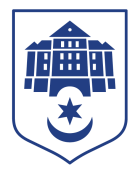 ТЕРНОПІЛЬСЬКА МІСЬКА РАДАПОСТІЙНА КОМІСІЯз питань регулювання земельних відносин та екологіїПротокол засідання комісії №10від 24.05.2024Всього членів комісії: 	(7) Роман Навроцький, Антон Горохівський, Марія Пачковська, Ліна Прокопів, Роман ТорожнюкПрисутні члени комісії: 	(5) Роман Навроцький, Антон Горохівський, Марія Пачковська, Ліна Прокопів, Роман ТорожнюкВідсутні члени комісії: 	(2) Микола Дерецький, Денис ФаріончукКворум є. Засідання комісії правочинне.На засідання комісії запрошені:Ганна Трачук – заступник начальника відділу земельних ресурсів;Юлія Чорна – начальник організаційного відділу ради управління організаційно – виконавчої роботи;Віктор Карел – стажер (студент Тернопільського національного педагогічного університету імені Володимира Гнатюка); Денис Гузар – старший інспектор сектору взаємодії у соціальних мережах управління цифрової трансформації та комунікацій зі ЗМІ.Головуючий –голова комісії Роман Навроцький.Депутати міської ради Роман Навроцький, Марія Пачковська брали участь в засіданні постійної комісії міської ради за допомогою електронних  месенджерів, які не заборонені до використання в Україні.Слухали:  Про затвердження порядку денного засідання комісії.Виступив: Роман Навроцький, який запропонував взяти порядок денний комісії відповідно до листа від  21.05.2024 № 12947/2024 за основу.Результати голосування за взяття порядку денного за основу: За -5 (Роман Навроцький, Антон Горохівський, Марія Пачковська, Ліна Прокопів, Роман Торожнюк), проти-0, утримались-0. Рішення прийнято.Виступив: Роман Навроцький, який запропонував включити до порядку денного засідання постійної комісії та повторно розглянути проєкт рішення міської ради:Про надання дозволу на складання проекту землеустрою щодо відведення земельної ділянки за адресою вул. Андрія Сахарова гр. Кривому О.О.Результати голосування за доповнення порядку денного питанням, озвученим Романом Навроцьким: За -5 (Роман Навроцький, Антон Горохівський, Марія Пачковська, Ліна Прокопів, Роман Торожнюк), проти-0, утримались-0. Рішення прийнято.Виступив:  Роман Навроцький, який запропонував затвердити порядок денний комісії в цілому.Результати голосування за затвердження порядку денного в цілому, враховуючи пропозицію Романа Навроцького: За -5 (Роман Навроцький, Антон Горохівський, Марія Пачковська, Ліна Прокопів, Роман Торожнюк), проти-0, утримались-0. Рішення прийнято.ВИРІШИЛИ:	Затвердити порядок денний комісії.Порядок денний засідання комісії:Слухали:	Про затвердження проекту землеустрою щодо відведення земельної ділянки за адресою вул.Микулинецька,115/159 гр.Західняк Г.В.Доповідала:  Ганна Трачук	Результати голосування за проєкт рішення: За -5 (Роман Навроцький, Антон Горохівський, Марія Пачковська, Ліна Прокопів, Роман Торожнюк), проти-0, утримались-0. Рішення прийнято.	Вирішили:	Рішення комісії №1 додається.	Слухали:	Про затвердження проекту землеустрою щодо відведення земельної ділянки за адресою вул.Стрімка,30 гр.Грушецькому В.В., Яремусу М.О.Доповідала:  Ганна Трачук	Результати голосування за проєкт рішення: За -5 (Роман Навроцький, Антон Горохівський, Марія Пачковська, Ліна Прокопів, Роман Торожнюк), проти-0, утримались-0. Рішення прийнято.	Вирішили:	Рішення комісії №2 додається.	Слухали:	Про надання земельної ділянки за адресою проспект Злуки,51 Тернопільському ліцею №21- спеціалізованій мистецькій школі імені Ігоря Герети Тернопільської міської радиДоповідала:  Ганна Трачук	Результати голосування за проєкт рішення: За -5 (Роман Навроцький, Антон Горохівський, Марія Пачковська, Ліна Прокопів, Роман Торожнюк), проти-0, утримались-0. Рішення прийнято.	Вирішили:	Рішення комісії №3 додається.	Слухали:	Про затвердження проекту землеустрою щодо відведення земельної ділянки за адресою вул. Микулинецька, 115/155 гр.Александрівській Л.С.	Доповідала:  Ганна Трачук	Результати голосування за проєкт рішення: За -5 (Роман Навроцький, Антон Горохівський, Марія Пачковська, Ліна Прокопів, Роман Торожнюк), проти-0, утримались-0. Рішення прийнято.	Вирішили:	Рішення комісії №4 додається.	Слухали:	Про надання дозволу на розроблення проекту землеустрою щодо відведення земельної ділянки за адресою вул. Спортивна,5 гр. Куриляк Г. П.	Доповідала:  Ганна Трачук	Результати голосування за проєкт рішення: За -5 (Роман Навроцький, Антон Горохівський, Марія Пачковська, Ліна Прокопів, Роман Торожнюк), проти-0, утримались-0. Рішення прийнято.	Вирішили:	Рішення комісії №5 додається.	Слухали:	Про надання дозволу на розроблення проекту землеустрою щодо відведення земельної ділянки за адресою вул.Степова,35 гр.Михайлишину Є.Т.	Доповідала:  Ганна Трачук	Результати голосування за проєкт рішення: За -5 (Роман Навроцький, Антон Горохівський, Марія Пачковська, Ліна Прокопів, Роман Торожнюк), проти-0, утримались-0. Рішення прийнято.	Вирішили:	Рішення комісії №6 додається.	Слухали:	Про надання дозволу на розроблення проекту землеустрою щодо відведення земельної ділянки за адресою вул.Ілярія Бриковича,20 гр.Сисаку А.І.	Доповідала:  Ганна Трачук	Результати голосування за проєкт рішення: За -4 (Роман Навроцький, Антон Горохівський, Марія Пачковська, Роман Торожнюк), проти-0, утримались-0. Рішення прийнято.	Ліна Прокопів відсутня під час голосування.Вирішили:	Рішення комісії №7 додається.	Слухали:	Про затвердження проекту землеустрою щодо відведення земельної ділянки за адресою вул. Білогірська гр. Щербі Ю.М.	Доповідала:  Ганна ТрачукРезультати голосування за проєкт рішення: За -4 (Роман Навроцький, Антон Горохівський, Марія Пачковська, Роман Торожнюк), проти-0, утримались-0. Рішення прийнято.	Ліна Прокопів відсутня під час голосування.Вирішили:	Рішення комісії №8 додається.	Слухали:	Про затвердження проекту землеустрою щодо відведення земельної ділянки за адресою проспект Злуки,45а гр. Молоток Л.А.	Доповідала:  Ганна Трачук	Результати голосування за проєкт рішення: За -5 (Роман Навроцький, Антон Горохівський, Марія Пачковська, Ліна Прокопів, Роман Торожнюк), проти-0, утримались-0. Рішення прийнято.	Вирішили:	Рішення комісії №9додається.	Слухали:	Про надання дозволу на складання технічної документації із землеустрою щодо поділу земельної ділянки за адресою вул. Бродівська,44 ФО-П Голяш І.О.	Доповідала:  Ганна Трачук	Результати голосування за проєкт рішення: За -5 (Роман Навроцький, Антон Горохівський, Марія Пачковська, Ліна Прокопів, Роман Торожнюк), проти-0, утримались-0. Рішення прийнято.	Вирішили:	Рішення комісії №10 додається.	Слухали:	Про затвердження технічної документації із  землеустрою щодо встановлення меж земельної ділянки в натурі (на місцевості) за адресою вул. Центральна, 25а с. Глядки (в межах населеного пункту) Тернопільського району Тернопільської області, яке належить до Тернопільської  міської  територіальної громади, гр. Шлейці В.М.	Доповідала:  Ганна Трачук	Результати голосування за проєкт рішення: За -5 (Роман Навроцький, Антон Горохівський, Марія Пачковська, Ліна Прокопів, Роман Торожнюк), проти-0, утримались-0. Рішення прийнято.	Вирішили:	Рішення комісії №11 додається.	Слухали:	Про надання дозволу на розроблення проекту землеустрою щодо відведення земельної ділянки для обслуговування багатоквартирного житлового будинку за адресою вул. Володимира Великого,5 ОСББ «В.ВЕЛИКОГО 5» 	Доповідала:  Ганна Трачук	Результати голосування за проєкт рішення: За -0 , проти-0, утримались- 5 (Роман Навроцький, Антон Горохівський, Марія Пачковська, Ліна Прокопів, Роман Торожнюк). Рішення не прийнято.	Вирішили:	Рішення комісії №12 додається.	Слухали:	Про надання дозволу на розроблення проекту землеустрою щодо відведення земельної ділянки за адресою вул.Микулинецька,115/92 гр.Кулик В.І., Гетьманському Д.С.Доповідала:  Ганна Трачук	Результати голосування за проєкт рішення: За -5 (Роман Навроцький, Антон Горохівський, Марія Пачковська, Ліна Прокопів, Роман Торожнюк), проти-0, утримались-0. Рішення прийнято.	Вирішили:	Рішення комісії №13 додається.	Слухали:	Про затвердження технічної  документації із землеустрою щодо встановлення меж земельної ділянки в натурі (на місцевості) за адресою  вул. Центральна, 9  с. Кобзарівка  (в межах населеного  пункту) Тернопільського району Тернопільської області, яке належить до  Тернопільської міської територіальної громади, гр. Березовській О.Я.	Доповідала:  Ганна Трачук	Результати голосування за проєкт рішення: За -5 (Роман Навроцький, Антон Горохівський, Марія Пачковська, Ліна Прокопів, Роман Торожнюк), проти-0, утримались-0. Рішення прийнято.	Вирішили:	Рішення комісії №14 додається.	Слухали:	Про затвердження проекту землеустрою щодо відведення земельної ділянки за адресою вул.Микулинецька,115/181 гр.Бабію І.І., Бабій О.С.	Доповідала:  Ганна Трачук	Результати голосування за проєкт рішення: За -5 (Роман Навроцький, Антон Горохівський, Марія Пачковська, Ліна Прокопів, Роман Торожнюк), проти-0, утримались-0. Рішення прийнято.	Вирішили:	Рішення комісії №15 додається.	Слухали:	Про надання дозволу на розроблення проекту землеустрою щодо відведення земельної ділянки за адресою вул.Глибочанська,40 гр.Вегері Г.В.	Доповідала:  Ганна Трачук	Результати голосування за проєкт рішення: За -5 (Роман Навроцький, Антон Горохівський, Марія Пачковська, Ліна Прокопів, Роман Торожнюк), проти-0, утримались-0. Рішення прийнято.	Вирішили:	Рішення комісії №16 додається.	Слухали:	Про затвердження проекту землеустрою щодо відведення земельної ділянки за адресою вул. Микулинецька,116р гр. Цимбалюку О. М.	Доповідала:  Ганна Трачук	Результати голосування за проєкт рішення: За -5 (Роман Навроцький, Антон Горохівський, Марія Пачковська, Ліна Прокопів, Роман Торожнюк), проти-0, утримались-0. Рішення прийнято.	Вирішили:	Рішення комісії №17 додається.	Слухали:	Про затвердження проекту землеустрою щодо відведення земельної ділянки за адресою вул. Степана Будного, 23 гр. Якобчуку А. М.	Доповідала:  Ганна Трачук	Результати голосування за проєкт рішення: За -5 (Роман Навроцький, Антон Горохівський, Марія Пачковська, Ліна Прокопів, Роман Торожнюк), проти-0, утримались-0. Рішення прийнято.	Вирішили:	Рішення комісії №18 додається.	Слухали:	Про надання земельної ділянки за адресою вул. Текстильна, 28 ТОВ «ЮСП ПАНЕЛЬ»	Доповідала:  Ганна Трачук	Результати голосування за проєкт рішення: За -0, проти-0, утримались-5 (Роман Навроцький, Антон Горохівський, Марія Пачковська, Ліна Прокопів, Роман Торожнюк). Рішення не прийнято.	Вирішили:	Рішення комісії №19 додається.	Слухали:	Про затвердження проекту землеустрою щодо відведення земельної ділянки за адресою вул. Богдана Хмельницького, 37 ОСББ «Б. Хмельницького 37 Т»	Доповідала:  Ганна Трачук	Результати голосування за проєкт рішення: За -0, проти-0, утримались-5 (Роман Навроцький, Антон Горохівський, Марія Пачковська, Ліна Прокопів, Роман Торожнюк). Рішення не прийнято.	Вирішили:	Рішення комісії №20 додається.	Слухали:	Про затвердження проекту землеустрою щодо відведення земельної ділянки за адресою вул.Татарська,5 гр.Гаху М.І.	Доповідала:  Ганна Трачук	Результати голосування за проєкт рішення: За -0, проти-0, утримались-5 (Роман Навроцький, Антон Горохівський, Марія Пачковська, Ліна Прокопів, Роман Торожнюк). Рішення не прийнято.	Вирішили:	Рішення комісії №21 додається.	Слухали:	Про затвердження проекту землеустрою щодо відведення земельної ділянки за адресою вул. Микулинецька, 116р гр. Бехтер О. В. 	Доповідала:  Ганна ТрачукВиступив: Роман Навроцький	Результати голосування за проєкт рішення: За -5 (Роман Навроцький, Антон Горохівський, Марія Пачковська, Ліна Прокопів, Роман Торожнюк), проти-0, утримались-0. Рішення прийнято.	Вирішили:	Рішення комісії №22 додається.	Слухали:	Про затвердження технічної документації із землеустрою щодо встановлення меж земельної ділянки в натурі (на місцевості) за адресою  вул. Богуна, 8  с. Малашівці (в межах населеного пункту) Тернопільського району Тернопільської області, яке належить до Тернопільської міської територіальної громади,гр. Беркиті А.Б.	Доповідала:  Ганна Трачук	Результати голосування за проєкт рішення: За -5 (Роман Навроцький, Антон Горохівський, Марія Пачковська, Ліна Прокопів, Роман Торожнюк), проти-0, утримались-0. Рішення прийнято.	Вирішили:	Рішення комісії №23 додається.	Слухали:	Про затвердження проекту землеустрою щодо відведення земельної ділянки за адресою вул.Бережанська,35 гр.Оберлейтнер О.В.	Доповідала:  Ганна Трачук	Результати голосування за проєкт рішення: За -5 (Роман Навроцький, Антон Горохівський, Марія Пачковська, Ліна Прокопів, Роман Торожнюк), проти-0, утримались-0. Рішення прийнято.	Вирішили:	Рішення комісії №24 додається.	Слухали:	Про затвердження проекту землеустрою щодо відведення земельної ділянки за адресою вул. Золотогірська гр. Заяць Г. Т.	Доповідала:  Ганна Трачук	Результати голосування за проєкт рішення: За -5 (Роман Навроцький, Антон Горохівський, Марія Пачковська, Ліна Прокопів, Роман Торожнюк), проти-0, утримались-0. Рішення прийнято.	Вирішили:	Рішення комісії №25 додається.	Слухали:	Про надання дозволу на розроблення проекту землеустрою щодо відведення земельної ділянки за адресою вул. Степана Будного, 1 гр. Туркоту Б. В.	Доповідала:  Ганна ТрачукВиступив: Роман Торожнюк	Результати голосування за проєкт рішення: За -0, проти-0, утримались-5 (Роман Навроцький, Антон Горохівський, Марія Пачковська, Ліна Прокопів, Роман Торожнюк). Рішення не прийнято.	Вирішили:	Рішення комісії №26 додається.	Слухали:	Про затвердження проекту землеустрою щодо відведення земельної ділянки за адресою вул. Львівська гр. Романюк Н.А.	Доповідала:  Ганна Трачук	Результати голосування за проєкт рішення: За -5 (Роман Навроцький, Антон Горохівський, Марія Пачковська, Ліна Прокопів, Роман Торожнюк), проти-0, утримались-0. Рішення прийнято.	Вирішили:	Рішення комісії №27 додається.	Слухали:	Про надання дозволу на розроблення проекту землеустрою щодо відведення земельної ділянки за адресою вул. Степана Будного,23 гр.Васильчишину Я. І.	Доповідала:  Ганна Трачук	Результати голосування за проєкт рішення: За -0, проти-0, утримались-5 (Роман Навроцький, Антон Горохівський, Марія Пачковська, Ліна Прокопів, Роман Торожнюк). Рішення не прийнято.	Вирішили:	Рішення комісії №28 додається.	Слухали:	Про затвердження проекту землеустрою щодо відведення земельної ділянки за адресою вул. Степана Будного, 23 гр. Пасічнику І. М.	Доповідала:  Ганна Трачук	Результати голосування за проєкт рішення: За -0, проти-0, утримались-5 (Роман Навроцький, Антон Горохівський, Марія Пачковська, Ліна Прокопів, Роман Торожнюк). Рішення не прийнято.	Вирішили:	Рішення комісії №29 додається.	Слухали:	Про затвердження проекту землеустрою щодо відведення земельної ділянки за адресою вул.Покрови,22 гр.Кулик Н.І., Кулику Ю.І., Дем’янчик Т.І.	Доповідала:  Ганна Трачук	Результати голосування за проєкт рішення: За -5 (Роман Навроцький, Антон Горохівський, Марія Пачковська, Ліна Прокопів, Роман Торожнюк), проти-0, утримались-0. Рішення прийнято.	Вирішили:	Рішення комісії №30 додається.	Слухали:	Про надання дозволу на розроблення проекту землеустрою щодо відведення земельної ділянки за адресою вул. Олександра Довженка КП «Тернопільводоканал»	Доповідала:  Ганна Трачук	Результати голосування за проєкт рішення: За -5 (Роман Навроцький, Антон Горохівський, Марія Пачковська, Ліна Прокопів, Роман Торожнюк), проти-0, утримались-0. Рішення прийнято.	Вирішили:	Рішення комісії №31 додається.	Слухали:	Про затвердження проекту землеустрою щодо відведення земельної ділянки для обслуговування багатоквартирного житлового будинку за адресою вул. Микулинецька,116Т ОСББ «МИКУЛИНЕЦЬКА,116Т»	Доповідала:  Ганна Трачук	Результати голосування за проєкт рішення: За -5 (Роман Навроцький, Антон Горохівський, Марія Пачковська, Ліна Прокопів, Роман Торожнюк), проти-0, утримались-0. Рішення прийнято.	Вирішили:	Рішення комісії №32 додається.	Слухали:	Про надання дозволу на розроблення проекту землеустрою щодо відведення земельної ділянки за адресою вул. Братів Бойчуків, 4а комунальному закладу «Комплексна дитячо-юнацька спортивна школа з ігрових видів спорту» Тернопільської міської ради	Доповідала:  Ганна Трачук	Результати голосування за проєкт рішення: За -5 (Роман Навроцький, Антон Горохівський, Марія Пачковська, Ліна Прокопів, Роман Торожнюк), проти-0, утримались-0. Рішення прийнято.	Вирішили:	Рішення комісії №33 додається.	Слухали:	Про надання дозволу на розроблення проекту землеустрою щодо відведення земельної ділянки за адресою вул. Дениса Лукіяновича,8, приміщення 7з ТОВ «Полімерна група «ТЕРПОЛІМЕРГАЗ»	Доповідала:  Ганна Трачук	Результати голосування за проєкт рішення: За -0, проти-0, утримались-5 (Роман Навроцький, Антон Горохівський, Марія Пачковська, Ліна Прокопів, Роман Торожнюк). Рішення не прийнято.	Вирішили:	Рішення комісії №34 додається.	Слухали:	Про надання земельної ділянки за адресою вул. Микулинецька, 29в гр.Тарнавському П.Г.	Доповідала:  Ганна ТрачукВиступив: Роман Навроцький		Результати голосування за проєкт рішення: За -0, проти-0, утримались-5 (Роман Навроцький, Антон Горохівський, Марія Пачковська, Ліна Прокопів, Роман Торожнюк). Рішення не прийнято.	Вирішили:	Рішення комісії №35 додається.	Слухали:	Про затвердження проекту землеустрою щодо відведення земельної ділянки за адресою вул.Микулинецька,8 Релігійній громаді «Церква християн віри євангельської м. Тернополя «Спасіння»	Доповідала:  Ганна Трачук	Результати голосування за проєкт рішення: За -0, проти-0, утримались-5 (Роман Навроцький, Антон Горохівський, Марія Пачковська, Ліна Прокопів, Роман Торожнюк). Рішення не прийнято.	Вирішили:	Рішення комісії №36 додається.	Слухали:	Про затвердження проекту землеустрою щодо відведення земельної ділянки за адресою вул.Микулинецька,115/179а гр.Мазурок М.М.	Доповідала:  Ганна Трачук	Результати голосування за проєкт рішення: За -5 (Роман Навроцький, Антон Горохівський, Марія Пачковська, Ліна Прокопів, Роман Торожнюк), проти-0, утримались-0. Рішення прийнято.	Вирішили:	Рішення комісії №37 додається.	Слухали:	Про затвердження проекту землеустрою щодо відведення земельної ділянки для обслуговування багатоквартирного житлового будинку за адресою вул. Соломії Крушельницької,1 ОСББ «Крушельницької 1»	Доповідала:  Ганна ТрачукВиступив: Роман Навроцький	Результати голосування за проєкт рішення: За -0, проти-0, утримались-5 (Роман Навроцький, Антон Горохівський, Марія Пачковська, Ліна Прокопів, Роман Торожнюк). Рішення не прийнято.	Вирішили:	Рішення комісії №38 додається.	Слухали:	Про надання дозволу на розроблення проекту землеустрою щодо відведення земельної ділянки для обслуговування багатоквартирного житлового будинку за адресою вул. Новий Світ-бічна,12 ОСББ «Комфорт2021»	Доповідала:  Ганна Трачук	Результати голосування за проєкт рішення: За -5 (Роман Навроцький, Антон Горохівський, Марія Пачковська, Ліна Прокопів, Роман Торожнюк), проти-0, утримались-0. Рішення прийнято.	Вирішили:	Рішення комісії №39 додається.	Слухали:	Про затвердження технічної документації із землеустрою щодо встановлення меж земельної ділянки в натурі (на місцевості) за адресою вул.Андрія Малишка,31 гр.Ригун Л.Б., Дмитраш Д.Я.	Доповідала:  Ганна Трачук	Результати голосування за проєкт рішення: За -5 (Роман Навроцький, Антон Горохівський, Марія Пачковська, Ліна Прокопів, Роман Торожнюк), проти-0, утримались-0. Рішення прийнято.	Вирішили:	Рішення комісії №40 додається.	Слухали:	Про поновлення договорів оренди земельних ділянок для ведення товарного сільськогосподарського виробництва ТОВ «Агролан-3»	Доповідала:  Ганна Трачук	Результати голосування за проєкт рішення: За -5 (Роман Навроцький, Антон Горохівський, Марія Пачковська, Ліна Прокопів, Роман Торожнюк), проти-0, утримались-0. Рішення прийнято.	Вирішили:	Рішення комісії №41 додається.	Слухали:	Про надання дозволу на розроблення технічної документації із землеустрою щодо встановлення меж земельної ділянки в натурі (на місцевості) за адресою вул.Подільська,2 гр.Демків О.О.	Доповідала:  Ганна Трачук	Результати голосування за проєкт рішення: За -5 (Роман Навроцький, Антон Горохівський, Марія Пачковська, Ліна Прокопів, Роман Торожнюк), проти-0, утримались-0. Рішення прийнято.	Вирішили:	Рішення комісії №42 додається.	Слухали:	Про надання дозволу на розроблення проекту землеустрою щодо відведення земельної ділянки для обслуговування багатоквартирного житлового будинку за адресою вул. В’ячелава Чорновола, 2 ОСББ «В.Чорновола 2»	Доповідала:  Ганна Трачук	Результати голосування за проєкт рішення: За -0, проти-0, утримались-5 (Роман Навроцький, Антон Горохівський, Марія Пачковська, Ліна Прокопів, Роман Торожнюк). Рішення не прийнято.	Вирішили:	Рішення комісії №43 додається.	Слухали:	Про затвердження проекту землеустрою щодо відведення земельної ділянки за адресою вул.Фестивальна,46 гр.Гарматюк Н.С., Йордан О.С.	Доповідала:  Ганна Трачук	Результати голосування за проєкт рішення: За -5 (Роман Навроцький, Антон Горохівський, Марія Пачковська, Ліна Прокопів, Роман Торожнюк), проти-0, утримались-0. Рішення прийнято.	Вирішили:	Рішення комісії №44 додається.	Слухали:	Про надання дозволу на розроблення технічної документації із землеустрою щодо встановлення меж земельної ділянки в натурі (на місцевості) за адресою вул.Хліборобна,51а гр.Бенів Г.М., Попович Л.М.	Доповідала:  Ганна Трачук	Результати голосування за проєкт рішення: За -5 (Роман Навроцький, Антон Горохівський, Марія Пачковська, Ліна Прокопів, Роман Торожнюк), проти-0, утримались-0. Рішення прийнято.	Вирішили:	Рішення комісії №45 додається.	Слухали:	Про затвердження проекту землеустрою щодо відведення земельної ділянки за адресою вул. Степана Будного, 23 гр. Семеновій І. В.	Доповідала:  Ганна Трачук	Результати голосування за проєкт рішення: За -5 (Роман Навроцький, Антон Горохівський, Марія Пачковська, Ліна Прокопів, Роман Торожнюк), проти-0, утримались-0. Рішення прийнято.	Вирішили:	Рішення комісії №46 додається.	Слухали:	Про надання дозволу на складання технічної документації із землеустрою щодо поділу земельної ділянки за адресою вул. Родини Барвінських,4, комунальному підприємству Тернопільської міської ради «Парк Загребелля»	Доповідала:  Ганна Трачук	Результати голосування за проєкт рішення: За -5 (Роман Навроцький, Антон Горохівський, Марія Пачковська, Ліна Прокопів, Роман Торожнюк), проти-0, утримались-0. Рішення прийнято.	Вирішили:	Рішення комісії №47 додається.	Слухали:	Про надання дозволу на розроблення проекту землеустрою щодо відведення земельної ділянки за адресою вул. Микулинецька,116р гр.Сопівнику Т. В.	Доповідала:  Ганна Трачук	Результати голосування за проєкт рішення: За -5 (Роман Навроцький, Антон Горохівський, Марія Пачковська, Ліна Прокопів, Роман Торожнюк), проти-0, утримались-0. Рішення прийнято.	Вирішили:	Рішення комісії №48 додається.	Слухали:	Про надання дозволу на розроблення проекту землеустрою щодо відведення земельної ділянки по зміні її цільового призначення за адресою провулок Цегельний, 1б ПП «Моноліт»	Доповідала:  Ганна Трачук	Результати голосування за проєкт рішення: За -0, проти-0, утримались-5 (Роман Навроцький, Антон Горохівський, Марія Пачковська, Ліна Прокопів, Роман Торожнюк). Рішення не прийнято.	Вирішили:	Рішення комісії №49 додається.	Слухали:	Про затвердження проекту землеустрою щодо відведення земельної ділянки за адресою  вул. Дениса Лукіяновича, 8, приміщення 9г гр. Ракітіній Н.О.	Доповідала:  Ганна Трачук	Результати голосування за проєкт рішення: За -5 (Роман Навроцький, Антон Горохівський, Марія Пачковська, Ліна Прокопів, Роман Торожнюк), проти-0, утримались-0. Рішення прийнято.	Вирішили:	Рішення комісії №50 додається.	Слухали:	Про затвердження проекту землеустрою щодо відведення земельної ділянки за адресою вул. Микулинецька (Проектна, 215) управлінню житлово-комунального господарства, благоустрою та екології  Тернопільської міської ради	Доповідала:  Ганна Трачук	Результати голосування за проєкт рішення: За -5 (Роман Навроцький, Антон Горохівський, Марія Пачковська, Ліна Прокопів, Роман Торожнюк), проти-0, утримались-0. Рішення прийнято.	Вирішили:	Рішення комісії №51 додається.	Слухали:	Про затвердження проекту землеустрою  щодо відведення земельної ділянки за адресою вул. Микулинецька (Проектна, 216) управлінню житлово-комунального господарства, благоустрою та екології  Тернопільської міської ради	Доповідала:  Ганна Трачук	Результати голосування за проєкт рішення: За -5 (Роман Навроцький, Антон Горохівський, Марія Пачковська, Ліна Прокопів, Роман Торожнюк), проти-0, утримались-0. Рішення прийнято.	Вирішили:	Рішення комісії №52 додається.	Слухали:	Про затвердження проекту землеустрою щодо відведення земельної ділянки за адресою вул. Микулинецька (Проектна, 217) управлінню житлово-комунального господарства, благоустрою та екології  Тернопільської міської ради	Доповідала:  Ганна Трачук	Результати голосування за проєкт рішення: За -5 (Роман Навроцький, Антон Горохівський, Марія Пачковська, Ліна Прокопів, Роман Торожнюк), проти-0, утримались-0. Рішення прийнято.	Вирішили:	Рішення комісії №53 додається.	Слухали:	Про затвердження проекту землеустрою щодо відведення земельної ділянки за адресою вул. Микулинецька (Проектна, 219) управлінню житлово-комунального господарства, благоустрою та екології  Тернопільської міської ради		Доповідала:  Ганна Трачук	Результати голосування за проєкт рішення: За -5 (Роман Навроцький, Антон Горохівський, Марія Пачковська, Ліна Прокопів, Роман Торожнюк), проти-0, утримались-0. Рішення прийнято.	Вирішили:	Рішення комісії №54 додається.	Слухали:	Про затвердження проекту землеустрою щодо відведення земельної ділянки за адресою вул. Андрія Пушкаря управлінню житлово-комунального господарства,благоустрою та екології  Тернопільської міської ради		Доповідала:  Ганна Трачук	Результати голосування за проєкт рішення: За -5 (Роман Навроцький, Антон Горохівський, Марія Пачковська, Ліна Прокопів, Роман Торожнюк), проти-0, утримались-0. Рішення прийнято.	Вирішили:	Рішення комісії №55 додається.	Слухали:	Про затвердження проекту землеустрою щодо відведення земельної ділянки за адресою вул. Героїв Національної гвардії управлінню житлово-комунального господарства, благоустрою та екології  Тернопільської міської ради		Доповідала:  Ганна Трачук	Результати голосування за проєкт рішення: За -5 (Роман Навроцький, Антон Горохівський, Марія Пачковська, Ліна Прокопів, Роман Торожнюк), проти-0, утримались-0. Рішення прийнято.	Вирішили:	Рішення комісії №56 додається.	Слухали:	Про надання дозволу на складання проекту землеустрою щодо відведення земельної ділянки за адресою вул. Чернівецька ТОВ «МОДУЛЬ- ТЕРНОПІЛЬ»	Доповідала:  Ганна Трачук	Результати голосування за проєкт рішення: За -0, проти-1 (Роман Навроцький), утримались-4 (Антон Горохівський, Марія Пачковська, Ліна Прокопів, Роман Торожнюк). Рішення не прийнято.	Вирішили:	Рішення комісії №57 додається.	Слухали:	Про надання дозволу на складання проекту землеустрою щодо відведення земельної ділянки за адресою вул. Об’їзна, 4а приватному малому підприємству фірмі «Юля»		Доповідала:  Ганна Трачук	Результати голосування за проєкт рішення: За -0, проти-0, утримались-5 (Роман Навроцький, Антон Горохівський, Марія Пачковська, Ліна Прокопів, Роман Торожнюк). Рішення не прийнято.	Вирішили:	Рішення комісії №58 додається.	Слухали:	Про надання дозволу на складання проекту землеустрою щодо відведення земельної ділянки за адресою вул. Микулинецька ПП «ВБФ «Аріадна»		Доповідала:  Ганна Трачук	Результати голосування за проєкт рішення: За -0, проти-0, утримались-5 (Роман Навроцький, Антон Горохівський, Марія Пачковська, Ліна Прокопів, Роман Торожнюк). Рішення не прийнято.	Вирішили:	Рішення комісії №59 додається.	Слухали: Про надання дозволу на розроблення проекту землеустрою щодо відведення земельної ділянки за адресою вул. Патріарха Мстислава, 3 ТОВ «САД-2016»	Доповідала:  Ганна Трачук	Результати голосування за проєкт рішення: За -0, проти-0, утримались-5 (Роман Навроцький, Антон Горохівський, Марія Пачковська, Ліна Прокопів, Роман Торожнюк). Рішення не прийнято.	Вирішили:	Рішення комісії №60 додається.	Слухали:	Про затвердження технічної документації із землеустрою щодо встановлення меж земельної ділянки в натурі (на місцевості) за адресою вул.Сергія Корольова,27 гр.Дорош О.В.		Доповідала:  Ганна Трачук	Результати голосування за проєкт рішення: За -0, проти-0, утримались-5 (Роман Навроцький, Антон Горохівський, Марія Пачковська, Ліна Прокопів, Роман Торожнюк). Рішення не прийнято.	Вирішили:	Рішення комісії №61 додається.	Слухали:	Про надання дозволу на розроблення проекту землеустрою щодо відведення земельної ділянки за адресою вул.Микулинецька гр.Смільському В.І.		Доповідала:  Ганна Трачук	Результати голосування за проєкт рішення: За -0, проти-0, утримались-5 (Роман Навроцький, Антон Горохівський, Марія Пачковська, Ліна Прокопів, Роман Торожнюк). Рішення не прийнято.Вирішили:	Рішення комісії №62 додається.	Слухали:	Про затвердження проекту землеустрою щодо відведення земельної ділянки за адресою вул. Богдана Хмельницького, 14б гр. Яремі М.А.		Доповідала:  Ганна Трачук	Результати голосування за проєкт рішення: За -5 (Роман Навроцький, Антон Горохівський, Марія Пачковська, Ліна Прокопів, Роман Торожнюк), проти-0, утримались-0. Рішення прийнято.	Вирішили:	Рішення комісії №63 додається.	Слухали:	Про припинення права користування земельною ділянкою за адресою вул.Тролейбусна, 9, Мархівці В.С.		Доповідала:  Ганна Трачук	Результати голосування за проєкт рішення: За -5 (Роман Навроцький, Антон Горохівський, Марія Пачковська, Ліна Прокопів, Роман Торожнюк), проти-0, утримались-0. Рішення прийнято.	Вирішили:	Рішення комісії №64 додається.	Слухали:	Про затвердження проекту землеустрою щодо відведення земельної ділянки за адресою вул. Дениса Лукіяновича, 8 ТОВ «Саната Т»		Доповідала:  Ганна Трачук	Результати голосування за проєкт рішення: За -5 (Роман Навроцький, Антон Горохівський, Марія Пачковська, Ліна Прокопів, Роман Торожнюк), проти-0, утримались-0. Рішення прийнято.	Вирішили:	Рішення комісії №65 додається.Слухали:	Про надання дозволу на складання проекту землеустрою щодо відведення земельної ділянки за адресою вул. Андрія Сахарова гр. Кривому О.О.		Доповідала:  Ганна Трачук	Виступив: 	Роман Навроцький, який, враховуючи довідку ТОВ «Тернопільська «Медтехніка», надану відділом земельних ресурсів, щодо користування земельною ділянкою за адресою вул. Андрія Сахарова, запропонував здійснити виїзне засідання з даного питання.Результати голосування за пропозицію Романа Навроцького: За -5 (Роман Навроцький, Антон Горохівський, Марія Пачковська, Ліна Прокопів, Роман Торожнюк), проти-0, утримались-0. Рішення прийнято.	Вирішили:	Рішення комісії №66 додається.Голова комісії	                                   			 Роман НАВРОЦЬКИЙСекретар комісії	                                                            Роман ТОРОЖНЮК№з\пНазва проєкту рішенняПро затвердження проекту землеустрою щодо відведення земельної ділянки за адресою вул.Микулинецька,115/159 гр.Західняк Г.В.Про затвердження проекту землеустрою щодо відведення земельної ділянки за адресою вул.Стрімка,30 гр.Грушецькому В.В., Яремусу М.О.Про надання земельної ділянки за адресою проспект Злуки,51 Тернопільському ліцею №21- спеціалізованій мистецькій школі імені Ігоря Герети Тернопільської міської радиПро затвердження проекту землеустрою щодо відведення земельної ділянки за адресою вул. Микулинецька, 115/155 гр.Александрівській Л.С.Про надання дозволу на розроблення проекту землеустрою щодо відведення земельної ділянки за адресою вул. Спортивна,5 гр. Куриляк Г. П.Про надання дозволу на розроблення проекту землеустрою щодо відведення земельної ділянки за адресою вул.Степова,35 гр.Михайлишину Є.Т.Про надання дозволу на розроблення проекту землеустрою щодо відведення земельної ділянки за адресою вул.Ілярія Бриковича,20 гр.Сисаку А.І.Про затвердження проекту землеустрою щодо відведення земельної ділянки за адресою вул. Білогірська гр. Щербі Ю.М.Про затвердження проекту землеустрою щодо відведення земельної ділянки за адресою проспект Злуки,45а гр. Молоток Л.А.Про надання дозволу на складання технічної документації із землеустрою щодо поділу земельної ділянки за адресою вул. Бродівська,44 ФО-П Голяш І.О.Про затвердження технічної документації із  землеустрою щодо встановлення меж земельної ділянки в натурі (на місцевості) за адресою вул. Центральна, 25а с. Глядки (в межах населеного пункту) Тернопільського району Тернопільської області, яке належить до Тернопільської  міської  територіальної громади, гр. Шлейці В.М.Про надання дозволу на розроблення проекту землеустрою щодо відведення земельної ділянки для обслуговування багатоквартирного житлового будинку за адресою вул. Володимира Великого,5 ОСББ «В.ВЕЛИКОГО 5» Про надання дозволу на розроблення проекту землеустрою щодо відведення земельної ділянки за адресою вул.Микулинецька,115/92 гр.Кулик В.І., Гетьманському Д.С.Про затвердження технічної  документації із землеустрою щодо встановлення меж земельної ділянки в натурі (на місцевості) за адресою  вул. Центральна, 9  с. Кобзарівка  (в межах населеного  пункту) Тернопільського району Тернопільської області, яке належить до  Тернопільської міської територіальної громади, гр. Березовській О.Я.Про затвердження проекту землеустрою щодо відведення земельної ділянки за адресою вул.Микулинецька,115/181 гр.Бабію І.І., Бабій О.С.Про надання дозволу на розроблення проекту землеустрою щодо відведення земельної ділянки за адресою вул.Глибочанська,40 гр.Вегері Г.В.Про затвердження проекту землеустрою щодо відведення земельної ділянки за адресою вул. Микулинецька,116р гр. Цимбалюку О. М.Про затвердження проекту землеустрою щодо відведення земельної ділянки за адресою вул. Степана Будного, 23 гр. Якобчуку А. М.Про надання земельної ділянки за адресою вул. Текстильна, 28 ТОВ «ЮСП ПАНЕЛЬ»Про затвердження проекту землеустрою щодо відведення земельної ділянки за адресою вул. Богдана Хмельницького, 37 ОСББ «Б. Хмельницького 37 Т»Про затвердження проекту землеустрою щодо відведення земельної ділянки за адресою вул.Татарська,5 гр.Гаху М.І.Про затвердження проекту землеустрою щодо відведення земельної ділянки за адресою вул. Микулинецька, 116р гр. Бехтер О. В. Про затвердження технічної документації із землеустрою щодо встановлення меж земельної ділянки в натурі (на місцевості) за адресою  вул. Богуна, 8  с. Малашівці (в межах населеного пункту) Тернопільського району Тернопільської області, яке належить до Тернопільської міської територіальної громади,гр. Беркиті А.Б.Про затвердження проекту землеустрою щодо відведення земельної ділянки за адресою вул.Бережанська,35 гр.Оберлейтнер О.В.Про затвердження проекту землеустрою щодо відведення земельної ділянки за адресою вул. Золотогірська гр. Заяць Г. Т.Про надання дозволу на розроблення проекту землеустрою щодо відведення земельної ділянки за адресою вул. Степана Будного, 1 гр. Туркоту Б. В.Про затвердження проекту землеустрою щодо відведення земельної ділянки за адресою вул. Львівська гр. Романюк Н.А.Про надання дозволу на розроблення проекту землеустрою щодо відведення земельної ділянки за адресою вул. Степана Будного,23 гр.Васильчишину Я. І.Про затвердження проекту землеустрою щодо відведення земельної ділянки за адресою вул. Степана Будного, 23 гр. Пасічнику І. М.Про затвердження проекту землеустрою щодо відведення земельної ділянки за адресою вул.Покрови,22 гр.Кулик Н.І., Кулику Ю.І., Дем’янчик Т.І.Про надання дозволу на розроблення проекту землеустрою щодо відведення земельної ділянки за адресою вул. Олександра Довженка КП «Тернопільводоканал»Про затвердження проекту землеустрою щодо відведення земельної ділянки для обслуговування багатоквартирного житлового будинку за адресою вул. Микулинецька,116Т ОСББ «МИКУЛИНЕЦЬКА,116Т»Про надання дозволу на розроблення проекту землеустрою щодо відведення земельної ділянки за адресою вул. Братів Бойчуків, 4а комунальному закладу «Комплексна дитячо-юнацька спортивна школа з ігрових видів спорту» Тернопільської міської радиПро надання дозволу на розроблення проекту землеустрою щодо відведення земельної ділянки за адресою вул. Дениса Лукіяновича,8, приміщення 7з ТОВ «Полімерна група «ТЕРПОЛІМЕРГАЗ»Про надання земельної ділянки за адресою вул. Микулинецька, 29в гр.Тарнавському П.Г.Про затвердження проекту землеустрою щодо відведення земельної ділянки за адресою вул.Микулинецька,8 Релігійній громаді «Церква християн віри євангельської м. Тернополя «Спасіння»Про затвердження проекту землеустрою щодо відведення земельної ділянки за адресою вул.Микулинецька,115/179а гр.Мазурок М.М.Про затвердження проекту землеустрою щодо відведення земельної ділянки для обслуговування багатоквартирного житлового будинку за адресою вул. Соломії Крушельницької,1 ОСББ «Крушельницької 1»Про надання дозволу на розроблення проекту землеустрою щодо відведення земельної ділянки для обслуговування багатоквартирного житлового будинку за адресою вул. Новий Світ-бічна,12 ОСББ «Комфорт2021»Про затвердження технічної документації із землеустрою щодо встановлення меж земельної ділянки в натурі (на місцевості) за адресою вул.Андрія Малишка,31 гр.Ригун Л.Б., Дмитраш Д.Я.Про поновлення договорів оренди земельних ділянок для ведення товарного сільськогосподарського виробництва ТОВ «Агролан-3»Про надання дозволу на розроблення технічної документації із землеустрою щодо встановлення меж земельної ділянки в натурі (на місцевості) за адресою вул.Подільська,2 гр.Демків О.О.Про надання дозволу на розроблення проекту землеустрою щодо відведення земельної ділянки для обслуговування багатоквартирного житлового будинку за адресою вул. В’ячелава Чорновола, 2 ОСББ «В.Чорновола 2»Про затвердження проекту землеустрою щодо відведення земельної ділянки за адресою вул.Фестивальна,46 гр.Гарматюк Н.С., Йордан О.С.Про надання дозволу на розроблення технічної документації із землеустрою щодо встановлення меж земельної ділянки в натурі (на місцевості) за адресою вул.Хліборобна,51а гр.Бенів Г.М., Попович Л.М.Про затвердження проекту землеустрою щодо відведення земельної ділянки за адресою вул. Степана Будного, 23 гр. Семеновій І. В.Про надання дозволу на складання технічної документації із землеустрою щодо поділу земельної ділянки за адресою вул. Родини Барвінських,4, комунальному підприємству Тернопільської міської ради «Парк Загребелля»Про надання дозволу на розроблення проекту землеустрою щодо відведення земельної ділянки за адресою вул. Микулинецька,116р гр.Сопівнику Т. В.Про надання дозволу на розроблення проекту землеустрою щодо відведення земельної ділянки по зміні її цільового призначення за адресою провулок Цегельний, 1б ПП «Моноліт»Про затвердження проекту землеустрою щодо відведення земельної ділянки за адресою  вул. Дениса Лукіяновича, 8, приміщення 9г гр. Ракітіній Н.О.Про затвердження проекту землеустрою щодо відведення земельної ділянки за адресою вул. Микулинецька (Проектна, 215) управлінню житлово-комунального господарства, благоустрою та екології  Тернопільської міської радиПро затвердження проекту землеустрою  щодо відведення земельної ділянки за адресою вул. Микулинецька (Проектна, 216) управлінню житлово-комунального господарства, благоустрою та екології  Тернопільської міської радиПро затвердження проекту землеустрою щодо відведення земельної ділянки за адресою вул. Микулинецька (Проектна, 217) управлінню житлово-комунального господарства, благоустрою та екології  Тернопільської міської радиПро затвердження проекту землеустрою щодо відведення земельної ділянки за адресою вул. Микулинецька (Проектна, 219) управлінню житлово-комунального господарства, благоустрою та екології  Тернопільської міської радиПро затвердження проекту землеустрою щодо відведення земельної ділянки за адресою вул. Андрія Пушкаря управлінню житлово-комунального господарства, благоустрою та екології  Тернопільської міської радиПро затвердження проекту землеустрою щодо відведення земельної ділянки за адресою вул. Героїв Національної гвардії управлінню житлово-комунального господарства, благоустрою та екології  Тернопільської міської радиПро надання дозволу на складання проекту землеустрою щодо відведення земельної ділянки за адресою вул. Чернівецька ТОВ «МОДУЛЬ- ТЕРНОПІЛЬ»Про надання дозволу на складання проекту землеустрою щодо відведення земельної ділянки за адресою вул. Об’їзна, 4а приватному малому підприємству фірмі «Юля»Про надання дозволу на складання проекту землеустрою щодо відведення земельної ділянки за адресою вул. Микулинецька ПП «ВБФ «Аріадна»Про надання дозволу на розроблення проекту землеустрою щодо відведення земельної ділянки за адресою вул. Патріарха Мстислава, 3 ТОВ «САД-2016»Про затвердження технічної документації із землеустрою щодо встановлення меж земельної ділянки в натурі (на місцевості) за адресою вул.Сергія Корольова,27 гр.Дорош О.В.Про надання дозволу на розроблення проекту землеустрою щодо відведення земельної ділянки за адресою вул.Микулинецька гр.Смільському В.І.Про затвердження проекту землеустрою щодо відведення земельної ділянки за адресою вул. Богдана Хмельницького, 14б гр. Яремі М.А.Про припинення права користування земельною ділянкою за адресою вул.Тролейбусна, 9, Мархівці В.С.Про затвердження проекту землеустрою щодо відведення земельної ділянки за адресою вул. Дениса Лукіяновича, 8 ТОВ «Саната Т»Про надання дозволу на складання проекту землеустрою щодо відведення земельної ділянки за адресою вул. Андрія Сахарова гр. Кривому О.О.